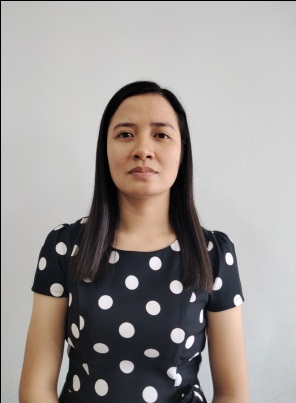 Vu Thi Thanh HuyenAddress: quarter 3,  Trang Dai  ward , Bien Hoa City, Dong Nai Province.Phone Number: 0984131647Email Address: huyenvtt@lhu.edu.vn                          Hoabachhop.285@gmail.comEDUCATIONLac Hong University , Viet NamDepartment: Bussiness AdministrationDegree: BBADate: 2011Open University, Viet NamDepartment: Economic LawDegree: LLBDate:2014University of Economics anh Law, Việt NamDepartment: Economic LawDegree: MasterDate: 2020Thesis: Trademark protection in accodance with Vietnam legalEDUCATIONLac Hong University , Viet NamDepartment: Bussiness AdministrationDegree: BBADate: 2011Open University, Viet NamDepartment: Economic LawDegree: LLBDate:2014University of Economics anh Law, Việt NamDepartment: Economic LawDegree: MasterDate: 2020Thesis: Trademark protection in accodance with Vietnam legal